Конкурс для обучающихся 1-12 классов к неделе антикоррупции в ГБОУ СО «Екатеринбургская школа-интернат «Эверест»"Только по-честному!"Номинации: 1. Ролик "Твори добро безвозмездно" с лозунгом (коллективный формат - от класса).2. Рисунок "Надо жить честно" (индивидуальный или коллективный формат). 3. Рассказ (сказка) "Надо жить честно" (индивидуальный или коллективный формат). Общие критерии: соответствие теме, творческий подход (выразительность, оригинальность), грамотность исполнения.Жюри: Праведникова О.В., Гафурова П.М. и Тришкалюк Л.А. Сроки приёма работ: 5-15 декабря. Подведение итогов  - 16 декабря. Награждение 19 декабря на школьной линейке в актовом зале.Приём работ – 304 кабинет или на эл.почту pravednikova_olya@mail.ru (тема письма: Конкурс «Только по-честному!»).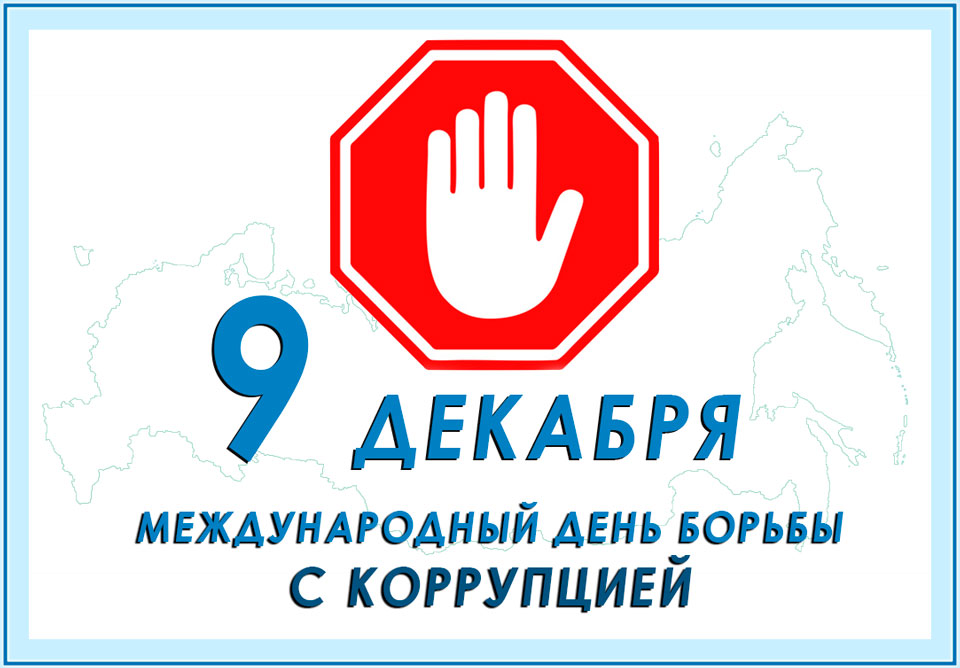 